NTTI/QMS/REG/F09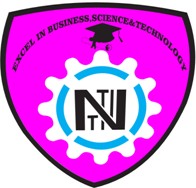 NAIROBI TECHNICAL TRAINING INSTITUTEP.O Box 30039 – 00100 Nairobi.   ● Cell: 0721 233394    ● Tel: 020-8034403 E-mail: nairobitechnical@gmail.com or info@nairobitti.ac.ke    ● Website: www.nairobitti.ac.keAPPLICATION FORM FOR ADMISSIONSECTION A: PERSONAL DATAGENDER (Tick appropriately)	MALE:	FEMALE:SECTION B: ACADEMIC PROFILEPREVIOUS INSTITUTIONS/SCHOOLS ATTENDEDSIGNATURE: ………………………………………………………	DATE:……………………………………………………SECTION C:  FOR CONTINUING STUDENTS ONLYTO BE COMPLETED BY RESPECTIVE HODC.R.N.M STATUS: ________________________________________________________________________________________	HOD SIGNATURE……………………………………………………	DATE & STAMP …………………………………....................Attach Photocopies of KCSE Certificate, School Leaving Certificate, National Identity Card and Birth Certificate. For Continuing Students, attach previous Module Results Slip / Certificate. Pay non-refundable application fee of Kshs. 500.00. Use LIPA NA MPESA, PAYBILL – 4062655, ACCOUNT [use applicant name] or Deposit to Institute’s accounts as provided below:    (i)  National Bank: Harambee Avenue  – A/C No. 01241003414700  (ii)  Co-op Bank: Stima Plaza  – A/C No. 01129070020700Send or hand deliver this Application Form to:THE PRINCIPALNAIROBI TECHNICAL TRAINING INSTITUTEP. O. Box 30039-00100, NAIROBINAIROBI TECHNICAL TRAINING INSTITUTE IS ISO 9001:2015 CERTIFIED	Version E												Revision 0SURNAME:SURNAME:OTHER NAMES:OTHER NAMES:OTHER NAMES:OTHER NAMES:OTHER NAMES:OTHER NAMES:PASSPORT/ID NO:PASSPORT/ID NO:PASSPORT/ID NO:DATE OF BIRTHDATE OF BIRTHDAYMONTHYEARCOUNTY:COUNTY:COUNTY:DATE OF BIRTHDATE OF BIRTHPOSTAL ADDRESS:TEL/MOBILE NO:TEL/MOBILE NO:TEL/MOBILE NO:E-MAIL:E-MAIL:E-MAIL:E-MAIL:COURSE APPLIED FOR:COURSE APPLIED FOR:COURSE APPLIED FOR:COURSE APPLIED FOR:COURSE APPLIED FOR:K.C.S.E MEAN GRADE:MODE OF STUDY(Tick appropriately)FULL-TIME:PART-TIME:EVENING:INTAKE PERIOD (Tick appropriately)INTAKE PERIOD (Tick appropriately)JANUARY:MAY:SEPTEMBER:INSTITUTION/SCHOOL NAMEADDRESSFROMFROMTOTOINSTITUTION/SCHOOL NAMEADDRESSMONTHYEARMONTHYEAR1.2.